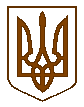 УКРАЇНАКОМИШУВАСЬКА СЕЛИЩНА РАДАОРІХІВСЬКОГО РАЙОНУ ЗАПОРІЗЬКОЇ  ОБЛАСТІВосьмого скликанняПерша сесіяРІШЕННЯ27 грудня 2016                                                                                                 № 19Відповідно до Закону України «Про місцеве самоврядування в Україні», «Про добровільне об’єднання територіальних громад», Закону України «Про нотаріат» та Закону України «Про державну реєстрацію актів цивільного стану», з метою дотримання порядку вчинення нотаріальних дій та виконання правил нотаріального діловодства, проведення державної реєстрації актів цивільного стану та здійснення заходів із ведення погосподарського обліку, Комишуваська селищна рада ВИРІШИЛА:	1.Уповноважити Сердюка Сергія Володимировича, який виконує обов’язки старости, до обрання на перших виборах старости, як посадову особу органу місцевого самоврядування та члена виконавчого комітету Комишуваської селищної ради:1.1. вчиняти нотаріальні дії передбачені частиною першою статті 37 Закону України «Про нотаріат» (у обсягах, що відповідає вимогам чинного законодавства);1.2. проводити державну реєстрацію актів цивільного стану визначених частиною другою статті 6 Закону України «Про державну реєстрацію актів цивільного стану» (пункт третій частини першої статті 4 Закону України «Про державну реєстрацію актів цивільного стану»);1.3. здійснювати заходи із ведення по господарського обліку на території населених пунктів Комишуваської селищної ради.2.Дії, зазначені у пп. 1.1.-1.3. п. 1цього рішення, можуть вчинятися лише на території селища Зарічне та села Жовтеньке, у яких Сердюк С.В.  повноважний виконувати обов’язки старости відповідно до рішення Комишуваської селищної ради № 25 від 27.12.2016 «Про покладання обов’язків старости».3. Контроль за виконанням даного рішення покласти на Постійну комісію з питань прав людини, законності, депутатської діяльності і етики  Комишуваської селищної ради.Селищний голова                     Ю. В. Карапетян.УКРАЇНАКОМИШУВАСЬКА СЕЛИЩНА РАДАОРІХІВСЬКОГО РАЙОНУ ЗАПОРІЗЬКОЇ  ОБЛАСТІВосьмого скликанняПерша сесіяРІШЕННЯ27 грудня 2016 року № 20Відповідно до Закону України «Про місцеве самоврядування в Україні», «Про добровільне об’єднання територіальних громад», Закону України «Про нотаріат» та Закону України «Про державну реєстрацію актів цивільного стану»,з метою дотримання порядку вчинення нотаріальних дій та виконання правил нотаріального діловодства, проведеннядержавної реєстрації актів цивільного стану та здійснення заходів із ведення погосподарського обліку, Комишуваська селищна рада ВИРІШИЛА:	1.УповноважитиАндрусєву Аллу Миколаївну, яка виконує обов’язки старости, до обрання на перших виборах старости, як посадову особу органу місцевого самоврядування та члена виконавчого комітету Комишуваської селищної ради:	1.1.	вчиняти нотаріальні дії передбачені частиною першою статті 37 Закону України «Про нотаріат» (у обсягах, що відповідає вимогам чинного законодавства);	1.2.	проводити державну реєстрацію актів цивільного стану визначених частиною другою статті 6 Закону України «Про державну реєстрацію актів цивільного стану» (пункт третій частини першої статті 4 Закону України «Про державну реєстрацію актів цивільного стану»);	1.3.	здійснювати заходи із ведення по господарського обліку на території населених пунктів Комишуваської селищної ради.	2. Дії, зазначені у пп. 1.1.-1.3. п. 1цього рішення, можуть вчинятися лише на території сіл Новоіванівка, Дружне, Дудникове, Кущове,у яких Андрусєва А. М. повноважна виконувати обов’язки старости відповідно до рішення Комишуваської селищної ради № 20 від 27.12.2016 «Про покладання обов’язків».3. Контроль за виконанням даного рішення покласти на Постійну комісію з питань прав людини, законності, депутатської діяльності і етики  Комишуваської селищної ради  .Селищний голова                     Ю. В. КарапетянУКРАЇНАКОМИШУВАСЬКА СЕЛИЩНА РАДАОРІХІВСЬКОГО РАЙОНУ ЗАПОРІЗЬКОЇ  ОБЛАСТІВосьмого скликанняПерша сесіяРІШЕННЯ27 грудня 2016№ 21Відповідно до Закону України «Про місцеве самоврядування в Україні», «Про добровільне об’єднання територіальних громад», Закону України «Про нотаріат» та Закону України «Про державну реєстрацію актів цивільного стану»,з метою дотримання порядку вчинення нотаріальних дій та виконання правил нотаріального діловодства, проведеннядержавної реєстрації актів цивільного стану та здійснення заходів із ведення погосподарського обліку, Комишуваська селищна рада ВИРІШИЛА:	1.УповноважитиЗакарлюку Василя Михайловича, який виконує обов’язки старости, до обрання на перших виборах старости, як посадову особу органу місцевого самоврядування та члена виконавчого комітету Комишуваської селищної ради:	1.1.	вчиняти нотаріальні дії передбачені частиною першою статті 37 Закону України «Про нотаріат» (у обсягах, що відповідає вимогам чинного законодавства);	1.2.	проводити державну реєстрацію актів цивільного стану визначених частиною другою статті 6 Закону України «Про державну реєстрацію актів цивільного стану» (пункт третій частини першої статті 4 Закону України «Про державну реєстрацію актів цивільного стану»);	1.3.	здійснювати заходи із ведення по господарського обліку на території населених пунктів Комишуваської селищної ради.	2. Дії, зазначені у пп. 1.1.-1.3. п. 1цього рішення, можуть вчинятися лише на території селищ Новотавричеське, Кирпотине, сіл Вільне, Оленівка, Тарасівка,у якихЗакарлюка В. М. повноважний виконувати обов’язки старости відповідно до рішення Комишуваської селищної ради № 24 від 27.2.2016 «Про покладання обов’язків».3. Контроль за виконанням даного рішення покласти на Постійну комісію з питань прав людини, законності, депутатської діяльності і етики  Комишуваської селищної ради  .Селищний голова                     Ю. В. КарапетянУКРАЇНАКОМИШУВАСЬКА СЕЛИЩНА РАДАОРІХІВСЬКОГО РАЙОНУ ЗАПОРІЗЬКОЇ  ОБЛАСТІВосьмого скликанняПерша сесіяРІШЕННЯ27 грудня 2016 № 22Відповідно до Закону України «Про місцеве самоврядування в Україні», «Про добровільне об’єднання територіальних громад», Закону України «Про нотаріат» та Закону України «Про державну реєстрацію актів цивільного стану»,з метою дотримання порядку вчинення нотаріальних дій та виконання правил нотаріального діловодства, проведеннядержавної реєстрації актів цивільного стану та здійснення заходів із ведення погосподарського обліку, Комишуваська селищна рада ВИРІШИЛА:	1.УповноважитиСвітлицьку Олену Василівну, яка виконує обов’язки старости, до обрання на перших виборах старости, як посадову особу органу місцевого самоврядування та члена виконавчого комітету Комишуваської селищної ради:	1.1.	вчиняти нотаріальні дії передбачені частиною першою статті 37 Закону України «Про нотаріат» (у обсягах, що відповідає вимогам чинного законодавства);	1.2.	проводити державну реєстрацію актів цивільного стану визначених частиною другою статті 6 Закону України «Про державну реєстрацію актів цивільного стану» (пункт третій частини першої статті 4 Закону України «Про державну реєстрацію актів цивільного стану»);	1.3.	здійснювати заходи із ведення по господарського обліку на території населених пунктів Комишуваської селищної ради.	2. Дії, зазначені у пп. 1.1.-1.3. п. 1цього рішення, можуть вчинятися лише на території сіл Новотроїцьке, Блакитне, Веселе, Жовта Круча, Новорозівка, Славне,у якихСвітлицька О. В. повноважна виконувати обов’язки старости відповідно до рішення Комишуваської селищної ради № 21 від 27.12.2016 «Про покладання обов’язків старости».3. Контроль за виконанням даного рішення покласти на Постійну комісію з питань прав людини, законності, депутатської діяльності і етики  Комишуваської селищної ради  .Селищний голова                     Ю. В. КарапетянУКРАЇНАКОМИШУВАСЬКА СЕЛИЩНА РАДАОРІХІВСЬКОГО РАЙОНУ ЗАПОРІЗЬКОЇ  ОБЛАСТІВосьмого скликанняПерша сесіяРІШЕННЯ27 грудня 2016 року № 23Відповідно до Закону України «Про місцеве самоврядування в Україні», «Про добровільне об’єднання територіальних громад», Закону України «Про нотаріат» та Закону України «Про державну реєстрацію актів цивільного стану»,з метою дотримання порядку вчинення нотаріальних дій та виконання правил нотаріального діловодства, проведеннядержавної реєстрації актів цивільного стану та здійснення заходів із ведення погосподарського обліку, Комишуваська селищна рада ВИРІШИЛА:	1. УповноважитиНікітенко Олену Володимирівну, яка виконує обов’язки старости, до обрання на перших виборах старости, як посадову особу органу місцевого самоврядування та члена виконавчого комітету Комишуваської селищної ради:	1.1.	вчиняти нотаріальні дії передбачені частиною першою статті 37 Закону України «Про нотаріат» (у обсягах, що відповідає вимогам чинного законодавства);	1.2.	проводити державну реєстрацію актів цивільного стану визначених частиною другою статті 6 Закону України «Про державну реєстрацію актів цивільного стану» (пункт третій частини першої статті 4 Закону України «Про державну реєстрацію актів цивільного стану»);	1.3.	здійснювати заходи із ведення по господарського обліку на території населених пунктів Комишуваської селищної ради.	2. Дії, зазначені у пп. 1.1.-1.3. п. 1цього рішення, можуть вчинятися лише на території сіл Новояковлівка, Магдалинівка, Запасне, Новобойківське, у яких Нікітенко О. В. повноважна виконувати обов’язки старости відповідно до рішення Комишуваської селищної ради № 23 від 27.12.2016 «Про покладання обов’язків».3. Контроль за виконанням даного рішення покласти на Постійну комісію з питань прав людини, законності, депутатської діяльності і етики  Комишуваської селищної ради  .Селищний голова                     Ю. В. КарапетянУКРАЇНАКОМИШУВАСЬКА СЕЛИЩНА РАДАОРІХІВСЬКОГО РАЙОНУ ЗАПОРІЗЬКОЇ  ОБЛАСТІВосьмого скликанняПерша сесіяРІШЕННЯ27 грудня 2016 № 24Про покладання обов’язків Відповідно до Закону України «Про місцеве самоврядування в Україні», «Про добровільне об’єднання територіальних громад», Закону України «Про нотаріат» та Закону України «Про державну реєстрацію актів цивільного стану»,з метою дотримання порядку вчинення нотаріальних дій та виконання правил нотаріального діловодства, проведеннядержавної реєстрації актів цивільного стану та здійснення заходів із ведення погосподарського обліку, Комишуваська селищна рада ВИРІШИЛА:	1.УповноважитиСеверин Галину Олександрівну, яка виконує обов’язки старости, до обрання на перших виборах старости, як посадову особу органу місцевого самоврядування та члена виконавчого комітету Комишуваської селищної ради:	1.1.	вчиняти нотаріальні дії передбачені частиною першою статті 37 Закону України «Про нотаріат» (у обсягах, що відповідає вимогам чинного законодавства);	1.2.	проводити державну реєстрацію актів цивільного стану визначених частиною другою статті 6 Закону України «Про державну реєстрацію актів цивільного стану» (пункт третій частини першої статті 4 Закону України «Про державну реєстрацію актів цивільного стану»);	1.3.	здійснювати заходи із ведення по господарського обліку на території населених пунктів Комишуваської селищної ради.	2. Дії, зазначені у пп. 1.1.-1.3. п. 1цього рішення, можуть вчинятися лише на території сіл Щасливе, Трудолюбівка, Новомихайлівка, селища Калинівка, у яких Северин Г. О. повноважна виконувати обов’язки старости відповідно до рішення Комишуваської селищної ради № 19 від 27.12.2016 «Про покладання обов’язків старости».3. Контроль за виконанням даного рішення покласти на Постійну комісію з питань прав людини, законності, депутатської діяльності і етики  Комишуваської селищної ради  .Селищний голова                     Ю. В. КарапетянУКРАЇНАКОМИШУВАСЬКА СЕЛИЩНА РАДАОРІХІВСЬКОГО РАЙОНУ ЗАПОРІЗЬКОЇ  ОБЛАСТІВосьмого скликанняПерша сесіяРІШЕННЯ  27 грудня 2016 № 25Відповідно до Закону України «Про місцеве самоврядування в Україні», «Про добровільне об’єднання територіальних громад», Закону України «Про нотаріат» та Закону України «Про державну реєстрацію актів цивільного стану»,з метою дотримання порядку вчинення нотаріальних дій та виконання правил нотаріального діловодства, проведеннядержавної реєстрації актів цивільного стану та здійснення заходів із ведення погосподарського обліку, Комишуваська селищна рада ВИРІШИЛА:	1.УповноважитиЖидкова Олега Михайловича, який виконує обов’язки старости, до обрання на перших виборах старости, як посадову особу органу місцевого самоврядування та члена виконавчого комітету Комишуваської селищної ради:	1.1.вчиняти нотаріальні дії передбачені частиною першою статті 37 Закону України «Про нотаріат» (у обсягах, що відповідає вимогам чинного законодавства);	1.2.	проводити державну реєстрацію актів цивільного стану визначених частиною другою статті 6 Закону України «Про державну реєстрацію актів цивільного стану» (пункт третій частини першої статті 4 Закону України «Про державну реєстрацію актів цивільного стану»);	1.3.	здійснювати заходи із ведення по господарського обліку на території населених пунктів Комишуваської селищної ради.	2. Дії, зазначені у пп. 1.1.-1.3. п. 1цього рішення, можуть вчинятися лише на території сіл Ясна Поляна, Трудооленівка,у яких Жидков О. М. повноважнийвиконувати обов’язки старости відповідно до рішення Комишуваської селищної ради № 22 від27.12.2016 «Про покладання обов’язків».3. Контроль за виконанням даного рішення покластина Постійну комісію з питань прав людини, законності, депутатської діяльності і етики  Комишуваської селищної ради.Селищний голова                     Ю. В. Карапетян